2024 AGM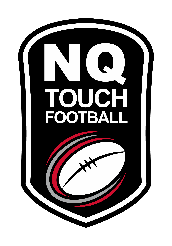 Meeting Attendance Confirmation FormOur association will / will not be sending extras as visitors. If visitors are attending, please state names below.I/We will be attending the Dinner on Friday night 17th May commencing at 7:00pm		I/We will require accommodation for the Friday night 17th May 2024 orI/We will require accommodation for Friday 17th May and Saturday 18th May Please Email completed Confirmation Form by TUESDAY 2 APRIL 2024Email adyn@nqtouch.com.auTravel FormNQ Touch will cover the travel costs of one member from each affiliate flying. If an affiliate wishes to send more than one delegate and their intended form of travel is by air, NQ is happy to book that flight and then bill the respective affiliate for the extra ticket/s.  If driving, NQ will cover the petrol cost of a vehicle.NQ touch will provide accommodation for all attendees from out of the area.Please indicate your intended form of travel and if flying tick your preferred flight timings.Travel times departing Cairns: Friday 17 May 2024Flight –	 QF2357 Depart: 2.55PM and Arrive: 3.50PM					Flight – QF2351 Depart: 5.50PM and Arrive: 6.45PMTravel departing Townsville: Sat 18 May 2024Flight – QF2354 Depart: 12:55PM and Arrive: 1.50PMFlight – QF2350 Depart: 2.55PM and Arrive: 3.50PMTravel Times departing Mackay: Friday 17th May 2024Flight –	 QF2328 Depart: 1:35PM and Arrive: 2.30PM		Flight –	 QF2358 Depart: 5:05PM and Arrive: 6:00PM				Travel Times Departing Townsville: Sunday 19th May 2024 Flight – QF2327 Depart: 2:25PM and Arrive: 3:20PMFlight – QF2357 Depart: 4.15PM and Arrive: 5.10PMNote there is no direct flights back on the Saturday.DrivingI/we will be driving up/down (name of passengers):Please Email completed Confirmation Form by TUESDAY 2 APRIL 2024Email adyn@nqtouch.com.au IofTouch Association hereby confirm that I will be attending the (please tick boxes below):Touch Association hereby confirm that I will be attending the (please tick boxes below):Touch Association hereby confirm that I will be attending the (please tick boxes below):Touch Association hereby confirm that I will be attending the (please tick boxes below):Annual General Meeting – Saturday 18th May 2024 at 8:30amGeneral Committee Meeting – Saturday 18th May 2024 following AGMOnline Annual General Meeting – Saturday 18th May 2024 at 8:30amOnline General Committee Meeting – Saturday 18th May 2024 following AGMto be held at the Sports House Conference Room in Townsville.to be held at the Sports House Conference Room in Townsville.1234SignaturePositionDate